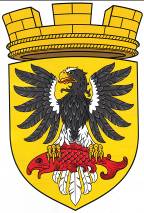 ЕЛИЗОВСКИЙ МУНИЦИПАЛЬНЫЙ РАЙОНМУНИЦИПАЛЬНОЕ ОБРАЗОВАНИЕ«ЕЛИЗОВСКОЕ ГОРОДСКОЕ ПОСЕЛЕНИЕ»Муниципальный нормативный правовой акт - РЕШЕНИЕот 30 июня 2022 года № 33-НПАО внесении изменений в Устав Елизовского городского поселения Елизовского муниципального района в Камчатском краеПринято Решением Собрания депутатов Елизовского городского поселенияот 30 июня 2022 года № 157	Статья 1. Внести в Устав Елизовского городского поселения Елизовского муниципального района в Камчатском крае следующие изменения:В пункте 39 части 1 статьи 7 слова «, проведение открытого аукциона на право заключить договор о создании искусственного земельного участка» исключить,Часть 1 статьи 7 дополнить пунктами 20.1 и 20.2 следующего содержания:«20.1) принятие решений о создании, об упразднении лесничеств, создаваемых в их составе участковых лесничеств, расположенных на землях населенных пунктов поселения, установлении и изменении их границ, а также осуществление разработки и утверждения лесохозяйственных регламентов лесничеств, расположенных на землях населенных пунктов поселения;20.2) осуществление мероприятий по лесоустройству в отношении лесов, расположенных на землях населенных пунктов поселения;»,3. В пункте 15 части 2 статьи 24 слова «Федеральным законом «О защите прав юридических лиц и индивидуальных предпринимателей при осуществлении государственного контроля (надзора) и муниципального контроля» от 26.12.2008 г. №294-ФЗ.» заменить словами «Федеральным законом от 31.07.2020 г. № 248-ФЗ «О государственном контроле (надзоре) и муниципальном контроле в Российской Федерации».»,4. Статью 25 дополнить частью 7.2 следующего содержания:«7.2 Глава поселения не может быть депутатом Государственной Думы Федерального Собрания Российской Федерации, сенатором Российской Федерации, депутатом законодательных (представительных) органов государственной власти субъектов Российской Федерации, занимать иные государственные должности Российской Федерации, государственные должности субъектов Российской Федерации, а также должности государственной гражданской службы и должности муниципальной службы, если иное не предусмотрено федеральными законами. Глава поселения не может одновременно исполнять полномочия депутата Собрания депутатов, за исключением случаев, установленных Федеральным законом от 6 октября 2003 г. № 131-ФЗ «Об общих принципах организации местного самоуправления в Российской Федерации», иными федеральными законами.».Статья 2. Настоящее Решение о внесении изменений в Устав Елизовского городского поселения Елизовского муниципального района в Камчатском крае вступает в силу после его государственной регистрации и официального опубликования (обнародования).Глава Елизовского городского поселения	                                   О.Л. Мартынюк№ 33 - НПА от 30 июня 2022 года